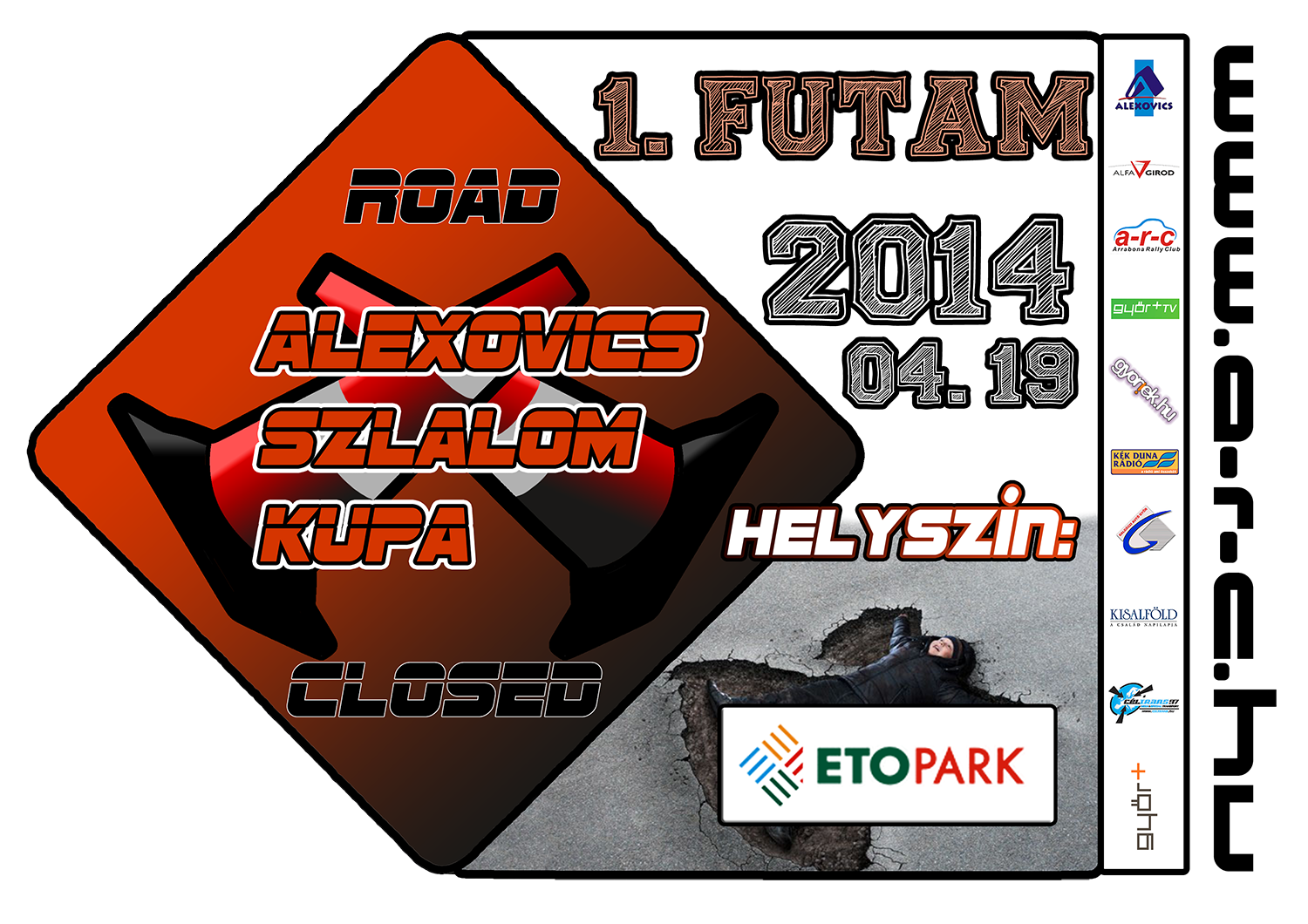 RENDEZVÉNY KIÍRÁSA rendezvény neve: Alexovics Szlalom Kupa, a DSZK 2014 versenysorozat 2. FutamaA szervező jogi személy neve, címe: Arrabona Rally Club 9027 Győr Balassi . u.15.(Régi Péter Email: regipeti78@gmail.com Tel: 30/767-3939)Társrendezők: -A rendezvény biztonságáért felelős személy neve és elérhetősége:Szuromi Ádám Tel: 30/779-8920A rendezvény célja: Az ügyességi vetélkedő lehetőséget ad a versenyezni vágyók, közúti forgalomtól elzárt területen, rendezett keretek közötti vetélkedésére, a nevezők megismerik saját és autójuk viselkedését határhelyzetekben.. A rendezvény bevételét jótékony célra fordítjuk, felhasználásáról az Arrabona Rally Club dönt.A rendezvény helyszíne: Győr, ETO Park Nagysándor J. u. 31.A rendezvény ideje: 2014. Április 19., 7:00 – 18:00.A verseny időterve:06:45 Pályabírói eligazítás07:00 Technikai és adminisztratív átvétel kezdete07:00 Gyalogos pályabejárás kezdete08:45 Gyalogos pályabejárás vége08:45 Technikai és adminisztratív átvétel vége (Depóba állás vége)09:00 Nevezői eligazítás, rajtszámosztás és megnyitó ceremónia09:15 1. mért kör kezdete17:00 Ideiglenes eredménylista kifüggesztése (az időpont a nevezői létszám függvényében eltérhet)17:10 Díjkiosztó (az időpont a nevezői létszám függvényében eltérhet)Autós ügyességi verseny kategóriái (a DSZK 2014 kategóriákkal azonos):A verseny az alábbi (géposztályokban) kategóriákban kerül kiírásra: 		N1.:		0-1100ccm-ig,		Első és 4x4 kerék meghajtású gk,N2.:		1101-1500ccm-ig,	Első és 4x4 kerék meghajtású gk,N3.:		1501-ccm felett,	Első és 4x4 kerék meghajtású gk,		A1.:		0-1100ccm-ig,		Első és 4x4 kerék meghajtású gk,A2.:		1101-1500ccm-ig,	Első és 4x4 kerék meghajtású gk,A3.:		1501-ccm felett,	Első és 4x4 kerék meghajtású gk,H1.:		 0-1600ccm-ig  	Hátsókerék meghajtású gk,H2.:		1601-ccm felett,	Hátsókerék meghajtású gk,J.:		Juniorok 		(ccm-től független 17 éven aluliak)N.:		Nők - hölgyek 	(típus és ccm-től független)P.:		 Proto 		            (típus és ccm-től független)	Abszolút.	(Az abszolút 1-2-3. helyezett kerül értékelésre.)A turbós autók ccm-jét 1,7-el szorozzuk. Hátsókerekes autóval a nevező eldöntheti, hogy az autójának megfelelő hátsókerekes vagy az autójának megfelelő ccm-s kategóriába szeretne-e nevezni! A kategóriák minimum 4 nevező esetén kerülnek értékelésre, kevesebb nevező esetén kategória összevonások várhatóak. A quad, gokart, és motorkerékpárral induló versenyzők itt nem kerülnek értékelésre. Kategória meghatározások: A mellékelt technikai szabályzat szerint. Értékelés, díjazás: Kategória és az abszolút 1-2-3. helyezettek kerülnek díjazásra.Autós ügyességi vetélkedő: A vetélkedő zártpályás, szilárd burkolatú területen kerül megrendezésre. A rendezőség által kijelölt pályán, a megadott haladási iránynak megfelelően, a legrövidebb idő alatt kell teljesíteni. A pálya 1000 és  közötti távolságát, bójákkal, hordókkal, és gumikkal nehezíti a rendező, amelyre azért van szükség, hogy 150m-nél hosszabb egyenes ne lehessen és az elérhető sebesség redukálva legyen.A rendezendő körök számát, a Rendező dönti el, az időjárás, nevezői létszám, stb. alapján, úgy, hogy minden nevező még világosban biztonságos, és körülbelül egyenlő feltételekkel teljesíthessék a pályát. Minden induló legalább kétszer teljesítheti a pályát, és az értékelésbe a legjobb idő számít (tejesített idő + büntetés).Ha a nevező önhibáján kívül akadályoztatva van a pálya teljesítésében, újra teljesítheti az adott kört. A műszaki hiba miatt kiállni kényszerült nevező, az adott körét NEM teljesítheti újra. Csere gk, csak a nevezett gk-val megegyező kategóriájú lehet!Ha a gépkocsi, a teljesítendő köre közben bekövetkezett balesetből, sérülésből, származó hibából kényszerül kiállni, csak akkor folytathatja útját, ha a gépátvevő személy újra átnézi annak biztonságosságát, csak az ő engedélyével, állhat újra rajthoz!A rendezvény menete:- Adminisztratív és technikai ellenőrzés: (7:00-8: 30-ig) amikor megérkezel a helyszínre, kezdődik a gépátvétel. Az autó forgalmi engedélyét (amennyiben rendelkezik vele az autó), be kell mutatni a bizottságnak. Az autó átvétele után meghatározásra kerül a kategória besorolás, majd megkapod a kitöltött nevezési lapod, és beállhatsz a depóba. Felkeresed a regisztrációs irodát, és megteheted a nevezésedet. A személyi igazolvány és a jogosítvány (junioroknak a szülői engedély, szülővel a helyszínen a rendező előtt aláíratva) bemutatása kötelező! Ezután megkapod a rajtszámokat.- Pályabejárás: a regisztrációs idő alatt gyalogosan: 7:00-8:45-ig. (fokozott figyelem mellett engedélyezett roller és kerékpár használata)- Eligazítás és megnyitó: (9:00) Az eligazításon a részvétel minden nevezőnek kötelező.- Rajt ceremónia: A rajtvárakozóból (ahol mindig legalább öt autónak kell készülődni a rajtra) a felkészült nevező (bekapcsolt biztonsági öv, felhúzott ablak és sisak, járó motor) beáll a rajthelyre, ahonnan a rajtoltató elrajtoltatja. Percenként, rajtszám szerinti növekvő sorrendben rajtolunk. Ha valaki önhibáján kívül akadályozva van a pálya teljesítésében, újra rajtolhat. A cél „repülőcél”. A cél után, a STOP zónában (céltábla és STOP tábla vonala közötti terület) kötelező a megállás 3 mp-re. Utána csökkentett sebességgel kell az új rajtra, vagy a depóba hajtani. - A vetélkedő vége: A rendező által kijelölt futamok után mindenkinek kötelessége a szervizparkban várakoznia a díjkiosztó ceremóniáig (kb.: 30 perc). Ekkor lehetőség van a szervizhely és az autó összepakolására és a terület tisztítására.Biztonsági előírások:Acélcsavarral rögzített ülések, rögzített cseppmentes akkumulátor, cseppmentes üzemanyag ellátó rendszer, minimum 3 pontos biztonsági öv, hibátlan fék és kormánymű.A pályán feltekert ablak (maximum 10cm lehet leengedve!), bukósisak „E” jelzésű (nem kerékpáros), zárt lábeli, bekapcsolt biztonsági öv a vezetőnek és az utasnak is KÖTELEZŐ! Az autóban a pályán maximum 2 fő tartózkodhat („nevező és utas”).A rendezvény rajtja előtt a rendező, rendezői és versenyzői eligazítást tart, melyen elmondja a biztonsági szabályokat és a rendezvénnyel kapcsolatos egyéb információkat. Időmérés: A szervező által biztosított és üzemeltetett fotocellás időmérő és értékelő rendszer. Az időmérés és a bírói jegyzőkönyvek ellen Óvás helye nincs.Költségek: - Belépő díj: 0Ft,  - Előnevezési díj: 5000Ft, - Helyszíni nevezési díj: 7000 Ft, ami minden esetben a nevezésnél a helyszínen fizetendő!- Előnevezés online: ----.- Előnevezés mailben: A WEBOLDALRÓL (www.a-r-c.hu), illetve a facebook közösségi oldalról a nevezési lap letölthető! A nevezési lapot regipeti78@gmail.com címre, vagy a 96/662-010 fax számra kell küldeni. A versenyre mindenki hozza magával hibátlanul kitöltve, hogy ne a helyszínen keljen vele bajlódni. Általános Sportszabályok: - Sárga zászló: A futam félbeszakítása. Aki meglátja a zászlót, annak meg kell állnia, majd a sportbíró engedélyével a célhelyre kell mennie, csökkentett sebességgel (baleset, utolérés, stb esetén használandó).- Gumimelegítő eszközök használata (paplan, görgős gumimelegítő) minden esetben engedélyezett. Egyéb módon (az autó mozgásával) gumimelegítés tilos! A szervizpark, etap útvonal és a közlekedő utak területén nemcsak a gumimelegítés, de a pörgés-forgás, veszélyes autózás is tilos! Ezen szabály ellen vétkezőket a rendező rajtengedély megvonásával és a rendezvényről való kitiltással sújtja.- Junior kategória meghatározása: be nem töltött 17 éves életkor esetén a nevező automatikusan junior kategóriába kap besorolást. Elengedhetetlen a Szülői felelősségvállalási nyilatkozat, formanyomtatvány hiánytalan kitöltése (mely letölthető a weboldalról), mivel a nélkül nem fogadjuk el a regisztrációt. Ezt a regisztrációnál, a jelentkezési lappal együtt kell leadni és aláírni.- Büntetések: Korai rajtért minimum: 5 mp Büntetés jár. (A versenyigazgató ítélhet többet is!) Az adott körből kizárható a nevező, ha pályát téveszt, és nem korrigálja azt. Direkt pályalevágás minimum 5 mp időbüntetés, de a bíró ítélhet többet is (pl.: több bója „lassító” kikerülése miatt). A bójának a feldöntése, a körberajzolt alapterületéről a teljes terjedelmében történő kitérése, számít bójadöntésnek, mely 5 mp-es időbüntetéssel sújtja a nevezőt. STOP zónában a megállás 3mp-re kötelező, elmulasztása minimum 10 mp-es időbüntetés vagy kizárás.A nevező a rajtnál nem jelenik meg időben (nem jelzett): minimum 5 mp-es időbüntetéssel sújtható. Amennyiben a rajtideje előtt jelzi a késést, úgy az adott kör végéig, szervizidő áll rendelkezésére. Ezen időn belül jelezheti szándékát a kör megkezdésére. Ha túllépi a szervizidőt, akkor az adott köre érvénytelen. Ha elrajtolás után az oldalablak lehúzásra kerül a 10 cm-es határ alá, az 10 mp-es időbüntetéssel sújtható. A bírói döntések ellen Óvás helye nincs!- Nevezői eligazítás: Az első futam rajtja előtt. kb.: 9:00-kor. A rendező elmondja a szabályokat, felhívja a figyelmet a pályákon lévő speciális tudnivalókra.- Rajt: A nevezők rajtoltatása rajtlámpával, szigorúan a rajtszám szerinti sorrendben történik.- Rajtszámok: Nevezéskor a rendező osztja ki. A rajtoltatás rajtszám szerinti sorrendben történik. Az első szélvédő jobb felső sarkába kell felragasztani! Az éppen nem aktuális rajszámot le kell takarni vagy áthúzni! Gépátvétel:- A nevező lepakol a szervizparkban és elvégzi a regisztrációt, azután autójával autójával megjelenik a gépátvételen. - A technikai bizottság átnézi és átveszi az autót 7:00-8: 30-ig. Ha egy autóval több nevező indul, akkor azt előre jelezzék a regisztrációnál 8:00-ig.- A nevező a regisztrációnál megkapja a pályarajzot, a gépátvétel során meghatározásra kerül a kategória. - Szervizpark: A szervizpark az ETO Park parkolójában kerül kialakításra, így a versenyző köteles a szervizhelyén az esetleges olajfolyások és egyéb foltok elkerülésére szervizponyva használatára, minimum 1db 60 literes szemeteszsák kihelyezésére, és verseny végeztével annak elszállítására. A verseny végével a szervizhelyet tisztán, olaj és hulladékmentesen kell hátrahagyni.- Parc Fermé: A rendező nem alakít ki külön Parc Fermét. A nevezők a szervizparkban várakoznak és figyelik, hogy mikor kerülnek sorra. Ha a saját rajtszámuk előtti ötödik induló a rajtban áll, kötelesek beállni a rajtvárakozóba a sorszámuk szerint. Ekkor kb. három perc felkészülési idő jut a rajtig.- Pályabejárás: A regisztrációs idő alatt gyalogosan: 7:00-8:45-ig.Regisztráció: Előnevezési határidő: 2014.04.17. 20:00A helyszíni nevezési határidő: 2014.04.19. 8:30 Itt kerül feldolgozásra a regisztrációs lap, és kiosztása kerülnek a rajtszámok, reklámok.A regisztrációs lapnak tartalmaznia kell a nevet, lakcímet, telefonszámot, e-mail címet, az autó típusát, hengerűrtartalmát, stb. (A regisztrációs lapot hiánytalanul, olvashatóan kell kitölteni, mert különben a nevező rajtengedélye megvonásra kerül!)A regisztrációs lapot a rendezőnek kell leadni, ahol a jogosítványt is be kell mutatni.Juniorversenyzők esetében a szülői felelősségvállalási nyilatkozatot is mellékelni kell. A regisztrációs díjat minden esetben a helyszínen fizeti meg a nevező a rendezőnek. Az ’N’ csoportos autóval lehet ’A’ csoportba nevezni, ’A’ csoportossal pedig ’P’ csoportba nevezni.Részvételi feltételek és felelősség: - A regisztrációs lap kitöltése. - A nevezők a jelentkezési lap aláírásával kijelentik, hogy a rendezvény szabályzatát valamint a rendezők utasításait betartják és a sportágnak megfelelő magatartást, tanúsítanak.- A rendezvényen mindenki a saját felelősségére vesz részt, a rendezők felé semmiféle követelést és kárigényt nem nyújthat be.  A rendező semmilyen felelősséget nem vállal a vezető által harmadik személynek okozott sérülésért, vagy a nevező, az autó és egyéb más sérülésekért, rongálásokért. E célból kell mindenkinek a nevezésig az extrém biztosítást rendezni, ha ezt igényli.- Szándékos károkozásért az anyagi felelősség a nevezőt terheli. Az okozott károkat, köteles saját költségén helyreállítani.- Jelen szabályozást és az adott rendezvényen kiadott egyéb szabályokat elolvasta, azokat megértette, amit a jelentkezési lap aláírásával igazol. Résztvevők kötelezettségei és a felelősségi jogról történő lemondásA./ KötelezettségekMinden résztvevő, versenyző, szerelő, segítő saját felelősségére vesz részt a rendezvényen. Polgári és büntetőjogi felelősséggel tartoznak minden olyan kárért, amelyet maguk, vagy járművük okozott. E felelősség alól a rendezvény versenykiírása sem adhat felmentést. Amennyiben a versenyző maga nem tulajdonosa a rendezvényen használt versenyjárműnek, felmenti a felelősség alól mindazon személyeket, akik az alábbi b. pontban vannak felsorolva, minden a versenyjármű tulajdonosa által támasztott követelés alól, illetve a nevezési ív aláírásával nyilatkozik arról, hogy a versenyjármű tulajdonosa a fentiek szerinti minden jogáról lemondott.B./ Felelősségi jogról történő lemondásNevezési ív aláírásával minden résztvevő lemond azon jogáról, hogy bármely a rendezvény során elszenvedett baleset, vagy egyéb káresemény kapcsán jogi, vagy egyéb úton eljárjon az alábbiakban felsoroltakkal szemben.: Arrabona Rally Club, illetve ezen szervezet tagjai, tisztségviselői, azon ingatlan vagy az ingatlanon lévő létesítmények, műtárgyak stb tulajdonosai, amelyen a versenypálya található, illetve a versenypálya tulajdonosai, tagjai, alkalmazottai, képviselői, segítői - a résztvevők és kísérők - hatóságok, sportszakmai személyzet és bármely olyan természetes, vagy jogi személy, aki a rendezvénnyel kapcsolatban áll. Jelen szerződés hatályba lép a regisztrációs lap rendezőnek történő átadásával.Aláíró aláírásával hitelesíti a fenti korlátozásokat és nyilatkozatokat. Amennyiben személyi sérülés következik be, az aláíró felmenti az ellátását biztosító orvosokat titoktartási kötelezettségeik alól a SR SPORT Egyesület, illetve a rendezvény hivatalos személyei, szervei (versenyorvos, versenyigazgató, felügyelők) felé.Technikai Szabályok Minden olyan módosítás, mely nincs engedélyezve a jelen szabályban, kifejezetten tilos. Az egyetlen munka, mely az autón végrehajtható az, mely annak normál karbantartásához, vagy a használat során elkopott illetve baleset során tönkrement alkatrészek kicseréléséhez szükséges. A megengedett módosítási és felszerelési korlátozásokat az alábbiakban közöljük. Ettől eltekintve, bármilyen baleset vagy rendeltetésszerű használat következtében elkopott alkatrész csak olyan eredeti alkatrészre cserélhető, mely azonos a tönkrement alkatrésszel. Az autóknak szigorúan sorozatgyártású modelleknek kell lenniük!A versenyen induló autók gépcsoportjaihoz tartozó technikai szabályok. „N” kategória:Engedélyezett autók: B-s jogosítvánnyal vezethető, közúti közlekedésre alkalmas autók. (Rendszám nem kötelező, de ezeket, a gépkocsikat gépátvételen fokozottan ellenőrizzük.)Csak zárt tetővel rendelkező autók. (Kivétel a rendező külön engedélyével.)Karosszéria: A gyári sorozattal megegyező, erősítések nélkül, a felhasznált anyagoknak gyárinak kell lenni.(pl.: sárvédő, ajtóborítás). Első toronymerevítő engedélyezett, de csak az oldható kötésű (csavarozható). Világító, jelző berendezéseknek, gyári lökhárítóknak, belső mindennemű kárpitoknak, a szállítható személyeknek megfelelő darabszámú üléseknek (hátsó üléssornak is, ha a bukócsövezés engedi) helyükön kell maradni. Szélvédő és ablakok: Plexire, vagy más anyagra cserélni nem lehet. Fóliázás a közúti közlekedés szabályainak megfelelően engedélyezett. Ajtók, csomagtér és motorháztető: Pótrögzítések felszerelhetők. Motor: Semmiféle átalakítás nem engedélyezett. Műanyagból készült motortakaró pajzs amennyiben csak a mechanikus alkatrészek esztétikus eltakarását szolgálja, eltávolítható. A motorháztető alatt lévő hangszigetelő anyagokat, amelyek kívülről nem láthatóak, el lehet távolítani. A gázbowden kicserélhető vagy megkettőzhető egy másikkal, akár a gyártótól származik, akár nem. Ez a gázbowden azonban csak biztonsági gázbowden lehet, az eredetivel párhuzamosan szerelve. A csavarok és anyák kicserélhetőek, feltéve, hogy a helyettesítő alkatrészek vastartalmú anyagból készültek. A motor és sebességváltó felfüggesztéseknek eredetinek kell lenniük.Gyújtás: a gyertyák és a nagyfeszültségű kábelek márkája és típusa szabadon választható.Elektronikus vezérlő egység: A gyújtórendszer elemei az elektronikus vezérlő egységben szabadon választhatók, mindamellett a rendszernek egészében az eredeti vezérlőegységgel felcserélhetőnek kell maradnia. Az eredeti kábelköteget meg kell tartani és az nem módosítható. A bemeneti oldal érzékelőit és végrehajtó elemeit nem szabad módosítani, csakúgy, mint azok működési funkcióját. Tilos kapcsolót szerelni az eredeti kábelkötegbe az elektronikus vezérlő egység és az érzékelők, és/vagy végrehajtó elemek közé. Levegőszűrő: A hozzátartozó ház szabadon választható, megléte nem kötelező. A turbó és egyéb feltöltő rendszerek csak gyáriak lehetnek.Hűtőrendszer: A termosztát kivehető vagy más hőfokura cserélhető, a ventilátor bekapcsolás hőfoka és a vezérlő rendszere változtatható. A hűtő záró rendszere szabadon választható.Karburátor: Az eredeti rendszert meg kell hagyni. A karburátor azon elemei, amelyek az égéstérbe bejutó üzemanyag mennyiségét szabályozzák, módosíthatók, feltéve, ha azok a beszívott levegő mennyiségére semmilyen hatást nem gyakorolnak. Befecskendező rendszer: Az eredeti rendszert meg kell hagyni. A befecskendező rendszer levegőmennyiség mérő után elhelyezett azon részei, amelyek az égéstérbe jutó üzemanyag mennyiségét szabályozzák, módosíthatók, de nem cserélhetők, feltéve, ha azok a beszívott levegő mennyiségére semmilyen hatást nem gyakorolnak.A befecskendező rendszer elemei az elektronikus vezérlő egység belsejében szabadon választhatók.Az elektronikus vezérlő egység bemenetei (érzékelők, végrehajtó elemek, stb.), beleértve azok funkcióját nem módosíthatók.Kipufogó rendszer: Leömlő és a katalizátor széria kell, hogy maradjon. A katalizátor után a kipufogó rendszer módosítható, megengedett max. zajszint: 98dB(A). Hajtáslánc: Tengelykapcsoló csak az eredeti, de a kuplungtárcsa szabadon választható, váltón és differenciálműben semmiféle átalakítás nem megengedett. A sebességváltó rudazat csuklóinak anyaga választható, gyárival megegyező. Fékrendszer: Csak az eredeti használható. Kormányzás: Csak az eredeti kormánymű használható. Kormánykerék szabadon válaszható. Futómű: Gyári méretű és kialakítású egységeket lehet csak használni. Mozgó alkatrészeknek gyári anyagúaknak kell lenni (gumiszilentek, gömbcsuklók). Mindenféle nyomtávszélesítő Tiltott. Felfüggesztés: Lengéscsillapító és rugó cserélhető, de úgy, hogy a bekötési pontoknak gyárinak kell maradnia (kerékagy, toronyház-csapágy, kormánymű, stabilizátor kar).Akkumulátor: Helye nem változtatható a gyári kialakításhoz képest, pótrögzítés felszerelhető, saruk szigetelhetőek.Üzemanyag tartály: Helye, mérete, anyaga nem változtatható a gyári kialakításhoz képest.Kerék és gumiabroncs: Keréktárcsa és a gumiméret szabadon választható. Csak „E” jelű utcai abroncs engedélyezett! („E”-s slick nem engedélyezett! Pl.: TOYO PROXES R888, Yokohama 048, Yokohama 032, Bridge RE-540-S, Falken Azenis RT-615, Pirelli P-Zero Corsa, Kumho v70a, Kumho v700, Dunlop d01j, Dunlop dz02g, Dunlop d98j, Michelin pilot sport cup, TOYO R1r, Yokohama advan neova AD 06 – 07, és az MNASZ által elfogadott Matador gumik sem felelnek meg, stb…). Az itt fel nem sorolt gumikról, a gépátvevő személy dönt. Ha nem vagy biztos az általad használt gumiban kérdezd a gépátvevőket telefonon vagy e-mailbe!Bukócső: FIA J függelék 253.8-nak megfelelően engedélyezett. Tűzoltó készülék: Kézi tűzoltó készülék beszerelése engedélyezett. Biztonsági öv: Szériaüléssel, a széria 3 pontos öv elfogadott. Amennyiben a versenyautó bukócsővel vagy versenyüléssel szerelt csak homológ (vagy lejárt érvényességű homológ) 4, 5 vagy 6 pontos öv használata kötelező. Ülés: Szériaülés elfogadott, amennyiben a versenyautó bukócsővel szerelt csak homológ (vagy lejárt érvényességű homológ) ülés használható. Sportülés beszerelhető, de csak a hozzá megfelelő biztonsági övvel fogadható el! Világítás: Pótlólagos lámpák felszerelése engedélyezett, a közúti közlekedés szabályainak megfelelően.Az N csoportban minden más változtatás a gyári kialakításokhoz képest tilos, kivéve, amit a jelen szabályzat kifejezetten megenged. „A” kategória:Azok az autók, amelyek a fent említett kategóriába valamely kizáró okból nem sorolhatóak. Akkumulátor és üzemanyagtartály: Amennyiben az akkumulátor és az üzemanyag tartály  az utastérben kerül elhelyezésre, a megfelelő rögzítésről, és a szivárgásmentes burkolásukról gondoskodni kell. Ha nem az eredeti üzemanyag tartály, vagy nem az FIA által homologizált biztonsági tartály van beszerelve, akkor egyedi készítésű üzemanyag tartály is használható, melynek kapacitása maximum .Lökhárítók: Az autót kötelező első és hátsó lökhárítóval felszerelni (nem kötelező a gyári kialakítás), vagy azzal egyenértékű burkolt és esztétikus homlokfalat vagy hátfalat kialakítani.Motor: Szabadon választható, de a blokk gyártójának meg kell egyeznie a karosszéria gyártójával Ladába Lada motor, Opelbe Opel motor. (Kivéve motorkerékpár motor, pl.: Suzuki Swiftbe, Suzuki Hayabusa motor).Karosszéria: Csavarozott karosszériaelemek, ablakok (kivéve első szélvédő) anyaga változtatható. Fix karosszéria rész átalakítás csak abban az esetben engedélyezett, ha nem jár súlycsökkentéssel (pl.: Kadett GSI hátsó sárvédő ív felvágva, hogy a nagyobb kerék elférjen engedélyezett, ha nem műanyagból pótolják az átalakított részt). Amennyiben a vezető felőli ajtó váza könnyített, és az autóban nincs bukócső, akkor oldalmerevítés beépítése kötelező (oldalmerevítés az ajtóban vagy a karosszériában). „P” kategória:Proto azaz prototípusok, nagyon könnyített karosszériával (plexi ablakokkal stb…) rendelkező autók, nem típus azonos motorral szerelt autók, prototípusok, amik egyik kategóriába sem sorolhatók. Tengelytáv csökkentett, épített karosszériás, (bukócső kasznis, szöcskék) és motorkerékpár motorral vagy villanymotorral (alternatív hajtással szerelt) hajtott autók.Karosszéria: Amennyiben az autó átalakításai miatt (súlycsökkentés, tengelytáv rövidítés, jellegváltozás) a karosszéria merevsége veszít a gyári kialakításhoz képest, akkor a bukócső beépítése fokozottan ajánlott. A karosszéria merevsége nem veszíthet a gyári kialakításhoz képest az A és B oszlop közötti részen. Ha szükséges (gépátvevő dönti el, és jegyzőkönyvezi) utólagos merevítés beépítése kötelező. Amennyiben a vezető felőli ajtó váza könnyített, és az autóban nincs bukócső, akkor oldalmerevítés beépítése kötelező (oldalmerevítés az ajtóban vagy a karosszériában).Utastér: Ha a motor és/vagy a hajtáslánc az utastérben helyezkedik el, akkor azt/azokat megfelelő burkolattal kell ellátni a műszaki hiba esetén lehetséges komolyabb sérülések elkerülése érdekében.Lökhárítók: Az autót kötelező első és hátsó lökhárítóval felszerelni (nem kötelező a gyári kialakítás), vagy azzal egyenértékű burkolt és esztétikus homlokfalat vagy hátfalat kialakítani.Üzemanyagtartály: Ha nem az eredeti üzemanyag tartály, vagy nem az FIA által homologizált biztonsági tartály van beszerelve, akkor egyedi készítésű üzemanyag tartály is használható, melynek kapacitása maximum .Ebben a csoportban NINCS géposztály.„H” kategória:Azok az autók, amelyek hátsókerék hajtással rendelkeznek és az „N” vagy „A” kategória-meghatározás alapján megfelelnek.A KATGÓRIABESOROLÁST A RENDEZŐ A GÉPÁTVÉTELEN DÖNTI EL, AMELYÉRT A GÉPÁTVÉTEL VEZETŐJE A FELELŐS!Néző csak szalagon/kordonon kívül tartózkodhat, és a nézők, vendégek számára kijelölt helyen parkolhat. A rendező a rendezvényen Egészségügyi ellátást, WC-t, és Büfét biztosít!Fotósok és videósok a rendező külön engedélyével, láthatósági fotós-videós mellényben, a pálya biztonságos területén, saját felelősségükre dolgozhatnak, betartva a biztonsági szabályokat, ügyelve testi épségükre!Kikötések: A rendezvényen mindenki csak saját felelősségére vesz részt, nevezésével vállalja az általa, gépkocsija és kisegítő személyzete által okozott mindennemű anyagi, erkölcsi kárért, személyi sérülésért, balesetért a felelősséget. A rendező rendezvénybiztosítást megköti a rendezvényre, de a nevezőknek az extrém biztosítást, „ha ezt igényli” a nevezés előtt magának kell rendezni. A rendező felé a versenysorozat kapcsán keletkezett károkért, személyi sérülésekért a nevezők vagy kisegítő személyzetük kárigényt nem nyújthatnak be. A szabályokat a nevezők megértették, és tudomásul veszik, valamint a nevezési lapon aláírásukkal igazolják!Mindennemű méltatlan magatartás, rodeózás (gumifüstölés, gyorsulás) mind versenyzői mind nézői részről a pályán kívül is tilos!  Ez a verseny leállítását és befejezését eredményezi! Sportszerűtlen, veszélyeztető magatartás a rendező utasításának figyelmen kívül hagyása, szándékos pályarombolás, vagy más nevező akadályoztatása azonnali kizárást von maga után.A Rendező fenntartja a jogot a kiírás megváltoztatására, a rendezvény törlésére, vagy más időpontban történő megrendezésére.Infó:		www.a-r-c.huEmail:	regipeti78@gmail.comRendező:			Régi Péter			30/767-3939Gépátvétel vezető: 	Király András		20/215-3883Biztonsági felelős:	Szuromi Ádám		30/779-8920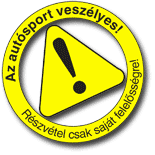 